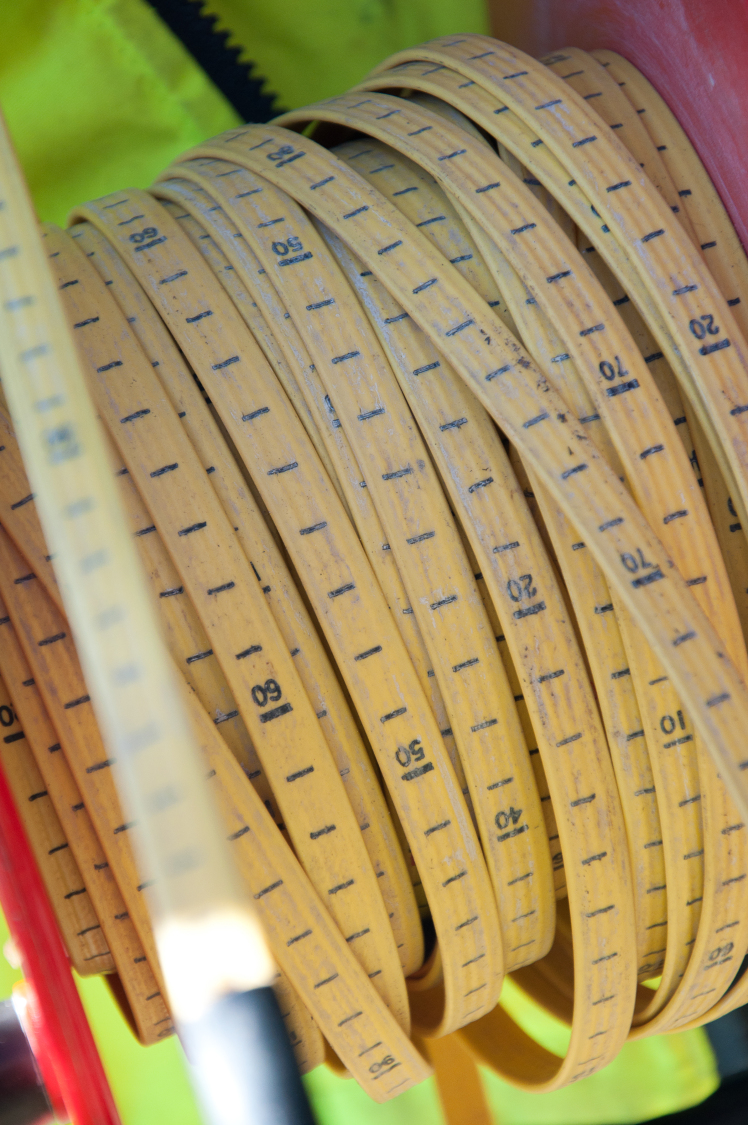 Granskad av: Caisa CarlssonExempel på rapportsturktur, utarbetad inom TMF-projektet KLivPå våren 2021BilagorBilaga 1. Resurssammanställning enligt mall för klimatdeklarationBilaga 2. Resultatrapport från BMBilaga 3. Schablon beräkningsdokument A5.2-5 IVLBilaga 4. EPD:erBilaga 5. Verifikat mängder grundentreprenörSammanfattning resultatSammanfattande resultat, Klimatpåverkan A1-A5InledningDenna rapport innehåller metod och resultat för klimatberäkning av byggnaden Exempelvillan, enligt Klimatdeklarationens anvisningar (så långt som lagkravets förtydliganden var känt 210621). Rapporten syftar till att redogöra för klimatpåverkan från byggnationen av Exempelvillan, men också som dokumentation för intern kvalitetssäkring och uppföljning vid framtida klimatberäkningar.Rapporten och dess bilagor kan också tjäna som dokumentation av beräkningsunderlag och verifikation av underlag i händelse av tillsyn av en klimatdeklaration enligt lagkrav.Information om byggnadenEnligt 7 § förslag till lag om klimatdeklaration för byggnader ska klimatdeklarationen innehålla uppgifter om följande:Tabell 1. Information om byggnaden.Avgränsningar och antagandenKlimatberäkningen uppfyller de krav som ställs enligt lagen om klimatdeklarationens. Nedan beskrivs de avgränsningar och antaganden som legat till grund för beräkningen.Tabell 2. Avgränsningar samt viktiga antaganden för beräkning av klimatpåverkan. BeräkningsunderlagNedan redogörs för det underlag som ligger till grund för beräkningen samt vilka byggdelar som ingår i underlaget.Tabell 3. Underlag till beräkning.Tabell 4. Inkluderade byggdelar i beräkningen samt källa till klimatdata.ResultatNedan presenteras resultaten för beräkningen i tabell- och diagramform (hämtat från Bilaga 2 och 3). I Tabell 5 är resultatet uppdelat per modul och baserat på Klimatdeklarationens anvisningar för resultatredovisning av klimatberäkning.Tabell 6. Resultatredovisning enligt Klimatdeklarationens anvisningar. Klimatpåverkan per byggnad och yta BTA.Nedan redovisas klimatpåverkan för A1-A5.1 (Spill) uppdelat i de ingående materialtyperna (Figur1) samt byggdelar (Figur 2) . Därefter redovisas klimatpåverkan för A5 Energi (Figur 3).Figur 1. Klimatpåverkan (CO2e per m2 BTA) per ingående materialtyp för modul A1-A5.1. Ur BM.Figur 2. Klimatpåverkan (CO2e per m2 BTA)) för ingående byggdelar för modul A1-A5.1. Ur BM.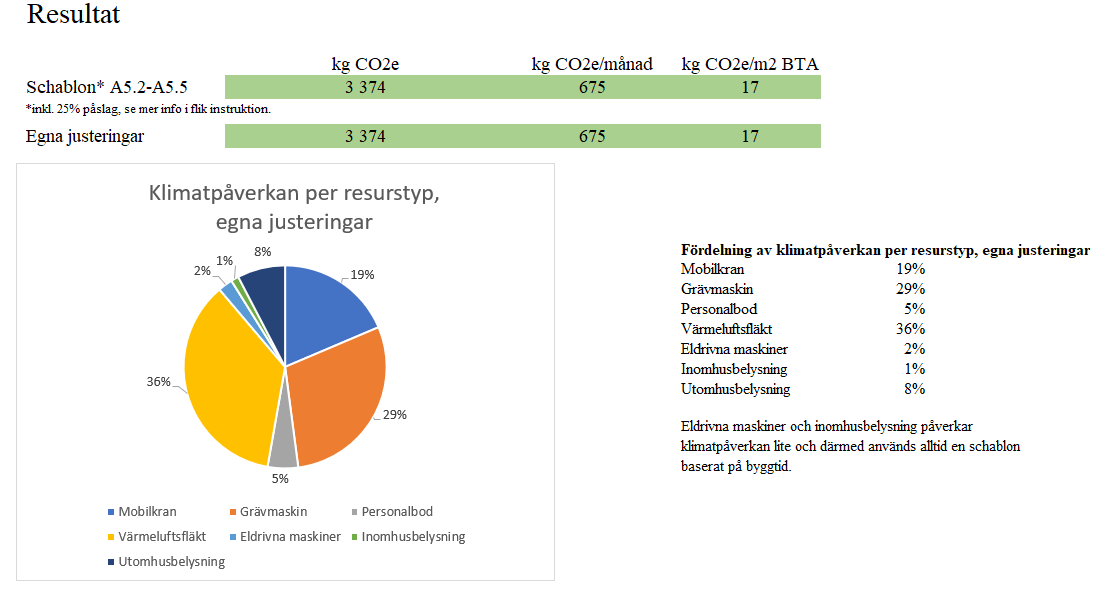 Figur 3. Resultat för modul A5.2-5 (Energi) hämtat från Bilaga 3.Namn på projektBeräknat värde(kg CO2-e/m2 BTA)Beräknat värde(kg CO2-e totalt/byggnad)Exempelvillan147,223 552ALLMÄNTALLMÄNTFastighetsbeteckningAAAAGeografisk platsGöteborgByggherrens namn, adress, person- eller organisationsnummerNamn: Bästa villan ABAdress: XXXPerson/organisationsnr.: XXXPrimärenergital enligt BBR (kWh/m2, år)BYGGNADSGEOMETRIBYGGNADSGEOMETRIBruttoarea (BTA)160ATEMP150Omslutande area260Våningsplan ovan mark2Antal källarplan0Garage m2 BTA0UPPGIFTER OM KONSTRUKTIONENUPPGIFTER OM KONSTRUKTIONENGrundläggningPlatta på markStomtypTrästomme. Planelement.TaktypTakstolar i trä. Nockbalk i stålFasadtypTräpanel på planelementInnerväggarUtfackningsväggar i träAvgränsningar och antaganden av betydelseA1-A3ProduktskedeBeräkningen omfattar byggnadens klimatskärm, bärande konstruktionsdelar och innerväggar enligt avgränsning för klimatdeklaration enligt lagkrav. 
För beräkning av spill och energianvändning vid produktionsanläggning för planelement har nyckeltal per kvadratmeter producerad enhet använts. Nyckeltalet avser aktuell produktionsanläggning.En kartläggning av transporter av material till produktionsanläggningen genomfördes i april 2021 och nyckeltal per producerad enhet har använts. Nyckeltalet avser aktuell produktionsanläggning.A4TransportSchabloner från Boverkets klimatdatabas har använts för beräkning av klimatpåverkan från transporter till byggarbetsplatsen.A5Bygg- och installationsprocessenA5.Spill: Spill på byggarbetsplatsen har uppskattats genom att använda klimatdatabasens spillfaktor och dra av det spill som uppkommer i fabrik. 
A5 Energi: Schablonvärde för energi och drivmedelsanvändning på byggarbetsplatsen har hämtats från det verktyg som tagits fram inom ramen för TMF-projektet KLivPå. UnderlagBeskrivningDatumMaterialspecifikation från affärssystemUtdrag av inköpta byggprodukter för de material som hanteras inom företaget.XXXX-XX-XXMaterialspecifikation från grundentreprenör.Utdrag av inköpta byggprodukter för de material som hanteras av grundentreprenör.XXXX-XX-XXFönsteruppställningUnderlag från leverantör av fönsterXXXX-XX-XXKartläggning av energianvändning och spill vid produktionsanläggning XKartläggning för framtagande av nyckeltal för energianvändning och spillmängder vid produktionsanläggning X. XXXX-XX-XXKartläggning av materialtransporter till produktionsanläggning X.Kartläggning av materialtransporter till produktionsanläggning X.XXXX-XX-XXBeräkningsverktyg för A5 Energi, framtaget inom KLivPå, TMF, 2021 XXXX-XX-XXByggdelAvgränsningKälla till klimatpåverkan1. MarkarbetenEj inkluderad2 HusunderbyggnadEnligt klimatdeklarationens avgränsning, dvs från isolering under platta och uppåt.Boverkets klimatdatabas.3 StommeInkluderad enligt klimatdeklarationens avgränsning.EPD:er och Boverkets klimatdatabas.4 YttertakInkluderad enligt klimatdeklarationens avgränsningEPD:er och Boverkets klimatdatabas.5 FasaderInkluderad enligt klimatdeklarationens avgränsningEPD:er och Boverkets klimatdatabas.6 Stomkomplettering/rumsbildningEnligt klimatdeklarationens avgränsning.EPD:er och Boverkets klimatdatabas.7.Invändiga ytskikt /rumskompletteringEj inkluderad8. InstallationerEj inkluderadLivscykelmodulKlimatpåverkan [kg CO₂e/m² BTA]A1-3 Produktskedet114,33A4 Transport8,34A5 Bygg- och installationsprocessenvarav A5.1 Spill7,53 varav A5.2-A5.5 Energi17 Summa A1-A5 [kg CO2e/m2 BTA]147,2Summa A1-A5 (kg CO₂e för hela byggnaden)23 552